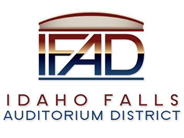 Board of Directors Business MeetingTuesday, October 11, 2022, 7:00 a.m.Location:  Idaho Falls Auditorium District Office/Zoom Videoconferencehttps://us06web.zoom.us/j/86338468844 Constitution Way, Idaho Falls, Idaho 83402AgendaAction Item - Call to Order Action Item – Accept Agenda Action Item - Accept the Consent Agenda Meeting Minutes – 9-27-22 Review of Payables/FinancialsDiscussion Item –Public Comment (Any member of the public is welcome to take three minutes and share concerns or questions with the Board).Discussion Item –Receive a construction update from Mike Clements of Bateman Hall and Ken Wheadon of CRSA.Action Item – Revise and adopt 2022 IFAD budget to reflect updated revenues and expenditures.Action Item – Adopt 2023 IFAD operating budget.Action Item – Per Sec. 5.1(b) of Annual Appropriation (Construction) Lease, renew the Appropriation Lease for an additional Renewal Term. Action Item – Per Sec. 2.2 (b) of Annual Appropriation (FF&E) Lease, renew the Appropriation Lease for an additional Renewal Term.Discussion Item – Discuss how IFAD should be represented in the Mountain America Center. Discussion Item – Discuss Board Member schedules for upcoming Board Meetings. Report and UpdatesDiscussion Item – Update from Erik Hudson and Kevin Bruder on Hero Arena at the Mountain America Center operations and pre-opening activity.Discussion Item – Update from Kevin Greene on Spudkings Hockey.Discussion Item - Executive Director Report Fundraising/Cash Flow Update State Tax Commission Reports Construction UpdateAction Items Discussion Item - Legal Report     Calendar and AnnouncementsUpcoming IFAD Meeting – Next Meeting on October 25, 2022Discussion Item - Announcements and Minor Questions Discussion Item - Agenda Items for October 25, 2022, meetingPosted on or before 7:00 a.m. on October 9, 2022